LEDNOVÉ BÁSNIČKY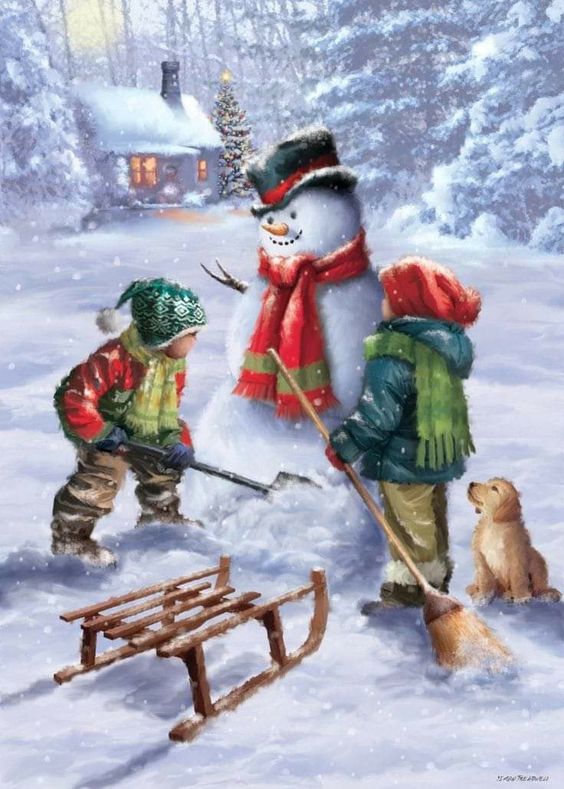 Číslo na doktoraKdyž dorazí nemoc zlá, zavolejte doktora.V telefonu vytoč hned, kdopak to ví?Přece – sto padesát pět.DoktorKlepu, klepu, na srdíčko,sluchátka mám pro zdravíčko.Buďte hodní, usměvaví,pro každý den – hodně zdraví!SníhV oblacích se mrazem měnívodní páry ve vločky.Sníh je bílé překvapení.Lehký, chladný, heboučký.Pomaloučku, polehoučku,tajemně a tichouncepřibývá ho na paloučku,přibývá ho na louce.Sněžilo a sněžiloSněžilo a sněžilo, až vůbec nic nebylo.I to pole na pšenici, i to auto na silnici,i bambule na čepici a všechno bylo na bílo.Kočka na saníchVítr strání žene sníh, vesele si zpívá,kočka jede na saních, pejsek v boudě zívá.Řídit saně – snadná věc, to zná malé dítě,sami jedou pod kopec, pejsku – porazí tě!Copak, pejsku, co je ti? Z kopce letí hroudy,kočka jak blesk proletí rovnou do psí boudy.BrusleTěším se, až na rybníce objeví se led,pro brusle si rychle dojdu, budu bruslit hned.